Publicado en Marbella el 16/11/2021 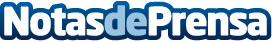 La interiorista Marisa Gallo incorpora DARID en su proyecto AL-MAA de Marbella DesignEl innovador secador corporal con tecnología patentada Body Dryer Slim de Darid fusiona su diseño minimalista en el espacio Al-Maa creado por Marisa Gallo para la 4ª edición de Marbella DesignDatos de contacto:Agencia de comunicación de DARID689108878Nota de prensa publicada en: https://www.notasdeprensa.es/la-interiorista-marisa-gallo-incorpora-darid Categorias: Nacional Interiorismo Sociedad Innovación Tecnológica Construcción y Materiales http://www.notasdeprensa.es